ПУБЛИЧНЫЙ ОТЧЕТ ПРЕДСЕДАТЕЛЯ ПЕРВИЧНОЙ ПРОФСОЮЗНОЙ ОРГАНИЗАЦИИ Цветковой Анны АлександровныМБДОУ «Детский сад № 27» за 2022 годПервичная профсоюзная организация является структурным звеном – организации профсоюзов работников народного образования.В своей деятельности первичная профсоюзная организация руководствуется Уставом профсоюза, Законом РФ «О профессиональных союзах их правах и гарантиях деятельности», действующим законодательством, нормативными актами.Основными целями профсоюза является представительство и защита социально-трудовых прав и профессиональных интересов членов профсоюза.Краткая характеристика организацииПо данным на 01.02.2023 г. в МБДОУ «Детский сад № 27»  работает 33 человека.На учете в профсоюзной организации МБДОУ «Детский сад № 27» на 01.02.2023 год состоит 33 человек. Общий процент охвата профсоюзным членством составляет 100%. Профсоюзный комитет МБДОУ «Детский сад № 27» состоит из 5 человек: Вся работа профсоюзного комитета проводится в тесном сотрудничестве с администрацией МБДОУ «Детский сад № 27» так, как взаимоподдержка и взаимовыручка определяет стиль взаимоотношений между руководителем и профсоюзным комитетом.Деятельность профсоюзного комитета осуществляется в соответствии с планом работы на 2022-2023 учебный год.Контроль над соблюдением законодательства по охране труда, созданием безопасных и здоровых условий труда в нашем дошкольном учреждении - является важным направлением в работе нашей профсоюзной организации. Обязанность по организации безопасных условий труда, проверки знаний работников и наших воспитанников возложена на руководителя и комиссию по охране труда, созданную из представителей работодателя и членов профсоюзного комитета.Все члены профсоюзной организации имеют право на защиту их социально-трудовых прав и профессиональных интересов. Реализацию этого права осуществляет профсоюзный комитет и заведующий МБДОУ «Детский сад № 27» составляют соглашение по охране труда.Ежегодно председатель первичной профсоюзной организации и заведующий, отчитываются по итогам выполнение коллективного договора на общем собрании работников МБДОУ «Детский сад № 27».Председатель первичной профсоюзной организации ежедневно общается с работниками МБДОУ «Детский сад № 27» с целью владения информацией об условиях труда и ситуации на рабочих местах принимает участие в работе комиссии по оценке выполнения работ сотрудниками и установлении стимулирующих выплат.В декабре 2022 года рабочей группой профсоюзного комитета проверены трудовые книжки на своевременность оформления записей в них.График предоставления ежегодных оплачиваемых отпусков составляется работодателем с учетом мнения профсоюзного комитета не позднее 15 декабря. 	Своевременно по графику, утвержденному руководителем педагоги МБДОУ «Детский сад № 27» повышают свою профессиональную квалификацию и в назначенные сроки проходят аттестацию.Вся деятельность профкома на виду всего коллектива. Помощником в информировании членов профсоюзной организации является профсоюзный уголок.Заседания профсоюзного комитета проводятся систематически. На них выносятся вопросы соблюдения трудового законодательства администрацией МБДОУ «Детский сад № 27», охраны труда обсуждаются социально-бытовые проблемы, идет подготовка культурно-массовых мероприятий.Мы уделяем особое внимание проблемам молодежи, вовлекаем ее в свои ряды. Наши педагоги принимают активное участие во всевозможных профессиональных конкурсах.Финансовая работа в нашей первичной профсоюзной организации проводится в соответствии с Уставом профсоюза. По заявке снимаем денежные средства со своего счета для проведения запланированных мероприятий.Традиционными стали поздравления с днем рождения и юбилеями. Для этого оформлен стенд в профсоюзном уголке и проводятся торжественные поздравления.Администрация и профсоюзный комитет уделяют серьезное внимание культурно-массовой работе. Празднований Дня дошкольного работника, Праздничные «огоньки», чествование юбиляров, посещение культурных мероприятий (театр, кино, концерты).В течение года профсоюзный комитет:-осуществляет проверку соглашения по охране труда; -контролировал прохождение сотрудниками медицинского осмотра;-контролировал выполнение коллективного договора;На 2023 год  профсоюзный комитет ставит следующие задачи:-продолжать работу по объединению усилий и координации действий профсоюзной организации по защите социально-трудовых, профессиональных прав и интересов членов профсоюза;-способствовать сплочению коллектива, способствовать развитию взаимоуважения, взаимовыручки, взаимопомощи в коллективе.-участие в профессиональных и профсоюзных конкурсах.Динамика профсоюзного членства за 2022 год осталась неизменной и составляет 100%.Председатель ППО Цветкова А.А. 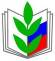 ПЕРВИЧНАЯ ПРОФСОЮЗНАЯ ОРГАНИЗАЦИЯ МУНИЦИПАЛЬНОГО БЮДЖЕТНОГО ДОШКОЛЬНОГО ОБРАЗОВАТЕЛЬНОГО УЧРЕЖДЕНИЯ «ДЕТСКИЙ САД №27» г. МИХАЙЛОВСКАПЕРВИЧНАЯ ПРОФСОЮЗНАЯ ОРГАНИЗАЦИЯ МУНИЦИПАЛЬНОГО БЮДЖЕТНОГО ДОШКОЛЬНОГО ОБРАЗОВАТЕЛЬНОГО УЧРЕЖДЕНИЯ «ДЕТСКИЙ САД №27» г. МИХАЙЛОВСКАПЕРВИЧНАЯ ПРОФСОЮЗНАЯ ОРГАНИЗАЦИЯ МУНИЦИПАЛЬНОГО БЮДЖЕТНОГО ДОШКОЛЬНОГО ОБРАЗОВАТЕЛЬНОГО УЧРЕЖДЕНИЯ «ДЕТСКИЙ САД №27» г. МИХАЙЛОВСКАПЕРВИЧНАЯ ПРОФСОЮЗНАЯ ОРГАНИЗАЦИЯ МУНИЦИПАЛЬНОГО БЮДЖЕТНОГО ДОШКОЛЬНОГО ОБРАЗОВАТЕЛЬНОГО УЧРЕЖДЕНИЯ «ДЕТСКИЙ САД №27» г. МИХАЙЛОВСКАПЕРВИЧНАЯ ПРОФСОЮЗНАЯ ОРГАНИЗАЦИЯ МУНИЦИПАЛЬНОГО БЮДЖЕТНОГО ДОШКОЛЬНОГО ОБРАЗОВАТЕЛЬНОГО УЧРЕЖДЕНИЯ «ДЕТСКИЙ САД №27» г. МИХАЙЛОВСКА